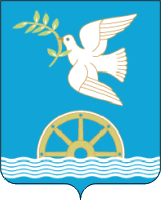              ҠАРАР                                                    ПОСТАНОВЛЕНИЕ                  2 октябрь 2023й.		        № 52                 2 октября       2023 г.Об утверждении Плана мероприятий по защите прав потребителей на территории сельского поселения Новонадеждинский сельсовет муниципального района Благовещенский район Республики Башкортостан   на 2023-2026 годы      В целях совершенствования работы по обеспечению реализации федерального законодательства о защите прав потребителей, повышения эффективности действующей системы законных интересов и прав граждан на территории сельского поселения Новонадеждинский сельсовет муниципального района Благовещенский район     Республики Башкортостан Администрация сельского 	Новонадеждинский 	сельсовет 	муниципального 	района Благовещенский район Республики Башкортостан ПОСТАНОВЛЯЕТ: Утвердить План мероприятий по защите прав потребителей на территории сельского поселения Новонадеждинский сельсовет муниципального района Благовещенский район     Республики Башкортостан (Прилагается). Настоящее постановление подлежит обнародованию в установленном порядке и размещению на официальном сайте администрации сельского поселения Новонадеждинский сельсовет муниципального района Благовещенский район Республики Башкортостан (раздел «Защита прав потребителей»). Настоящее постановление вступает в силу на следующий день, после дня его официального обнародования. Контроль за исполнением настоящего постановления   оставляю за собой.  Глава сельского поселения                                           О.Ю. ШайхатароваУтвержден постановлением администрации сельского поселения Новонадеждинский сельсовет Муниципального района Благовещенский район № 52 от 02.10.2023г.                       План мероприятий по защите прав потребителей на территории сельского поселения Новонадеждинский сельсовет муниципального района Благовещенский район   Республики Башкортостан на 2023-2026 годы БАШКОРТОСТАН РЕСПУБЛИКАhЫБЛАГОВЕЩЕН РАЙОНЫМУНИЦИПАЛЬ РАЙОНЫНЫҢНОВОНАДЕЖДИНСКИЙАУЫЛ СОВЕТЫАУЫЛ БИЛӘМӘҺЕ ХАКИМИӘТЕАДМИНИСТРАЦИЯ СЕЛЬСКОГО ПОСЕЛЕНИЯ НОВОНАДЕЖДИНСКИЙ СЕЛЬСОВЕТМУНИЦИПАЛЬНОГО РАЙОНА БЛАГОВЕЩЕНСКИЙ РАЙОНРЕСПУБЛИКИ БАШКОРТОСТАН№ п/п   Наименование мероприятий Срок исполнения Ответственный исполнитель 1. Организационные вопросы 1. Организационные вопросы 1. Организационные вопросы 1. Определение ответственного руководителя и уполномоченного на то лица по осуществлению личного приема граждан по вопросам защиты прав потребителей в администрации сельского поселения муниципального района Республики Башкортостан. 1 раз в год Управляющий делами Администрации сельского поселения Новонадеждинский сельсовет муниципального района Благовещенский район Республики Башкортостан 2. Информирование и просвещение населения по вопросам защиты прав потребителей 2. Информирование и просвещение населения по вопросам защиты прав потребителей 2. Информирование и просвещение населения по вопросам защиты прав потребителей 2. Информирование населения через официальный сайт администрации сельского поселения муниципального района Республики Башкортостан в Информационнотелекоммуникационной сети «Интернет»: - о сотруднике администрации сельского поселения ответственном за работу по вопросам защиты прав потребителей с указанием контактного телефона и адреса электронной почты, о безвозмездном предоставлении населению информационных услуг по защите прав потребителей (консультирование, рассмотрение обращений, оказание содействия в составлении претензионных материалов (досудебных претензий, заявлений, исковых заявлений)), - о нормативно-правовых актах в сфере защиты прав потребителей, об Интернет портале по защите прав потребителей Республики Башкортостан (http://portalzpp02.ru ), Ежегодно Администрация сельского поселения Новонадеждинский сельсовет муниципального района Благовещенский район Республики Башкортостан Министерство торговли и услуг Республики Башкортостан (по согласованию) - об информационно-аналитическом портале «Открытое качество» Республики Башкортостан (https://kachestvorb.ru) 3. Организация выставочных экспозиций (информационных материалов (печатных буклетов, брошюр и т.д.)) по вопросам защиты прав потребителей в администрации сельского поселения. Ежегодно Администрация сельского поселения Новонадеждинский сельсовет муниципального района Благовещенского района Республики Башкортостан Министерство торговли и услуг Республики Башкортостан  (по согласованию) 3. Оказание практической помощи населению 3. Оказание практической помощи населению 3. Оказание практической помощи населению 3. Оказание практической помощи населению 4. Прием и консультация граждан по вопросам защиты прав потребителей. По мере необходимости Администрация сельского поселения Новонадеждинский сельсовет муниципального района Благовещенского района Республики Башкортостан Министерство торговли и услуг Республики Башкортостан (по согласованию) 5. Рассмотрение письменных и устных обращений (заявлений, жалоб) потребителей, в том числе поступивших на личном приеме граждан, через Информационнотелекоммуникационную сеть «Интернет» и почтовой связью. Постоянно Администрация сельского поселения Новонадеждинский сельсовет муниципального района Благовещенского района Республики Башкортостан Министерство торговли и услуг Республики Башкортостан  (по согласованию) 6. Оказание консультативно-правовой помощи потребителям в составлении (написании) претензионного материала (досудебных По мере необходимости Администрация сельского поселения Новонадеждинский претензий, заявлений, исковых заявлений). сельсовет муниципального района Благовещенского района Республики Башкортостан Министерство торговли и услуг Республики Башкортостан  (по согласованию) 7. Ведение Журнала регистраций заявлений (жалоб), обращений по вопросам защиты прав потребителей. При поступлении заявления (жалобы) Администрация сельского поселения Новонадеждинский сельсовет муниципального района Благовещенского района Республики Башкортостан 4. Взаимодействие администрации сельского поселения  в области защиты прав потребителей с Министерством торговли и услуг Республики Башкортостан 4. Взаимодействие администрации сельского поселения  в области защиты прав потребителей с Министерством торговли и услуг Республики Башкортостан 4. Взаимодействие администрации сельского поселения  в области защиты прав потребителей с Министерством торговли и услуг Республики Башкортостан 4. Взаимодействие администрации сельского поселения  в области защиты прав потребителей с Министерством торговли и услуг Республики Башкортостан 8. Мониторинг официального Интернет-сайта Министерство торговли и услуг Республики Башкортостан. Ознакомление с образцами претензионных материалов (досудебных претензий, заявлений, исковых заявлений). Постоянно Администрация сельского поселения Новонадеждинский сельсовет муниципального района Благовещенского района Республики Башкортостан 9. Осуществление взаимодействия с отделом защиты прав потребителей Министерство торговли и услуг Республики Башкортостан: тел. +7 (347) 218-09-78 По мере необходимости Администрация сельского поселения Новонадеждинский сельсовет муниципального района Благовещенского района Республики Башкортостан 